附件3相关申请材料示范文本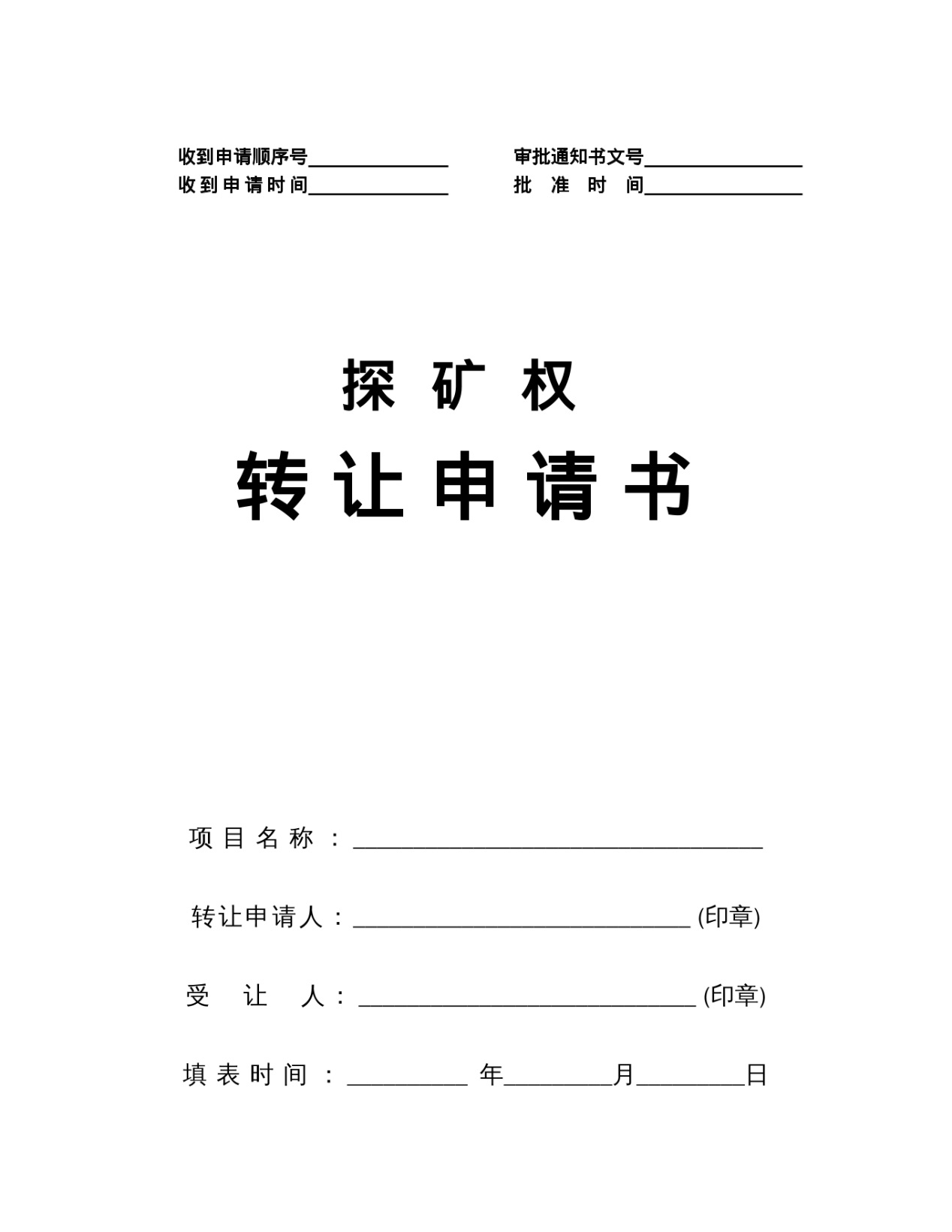 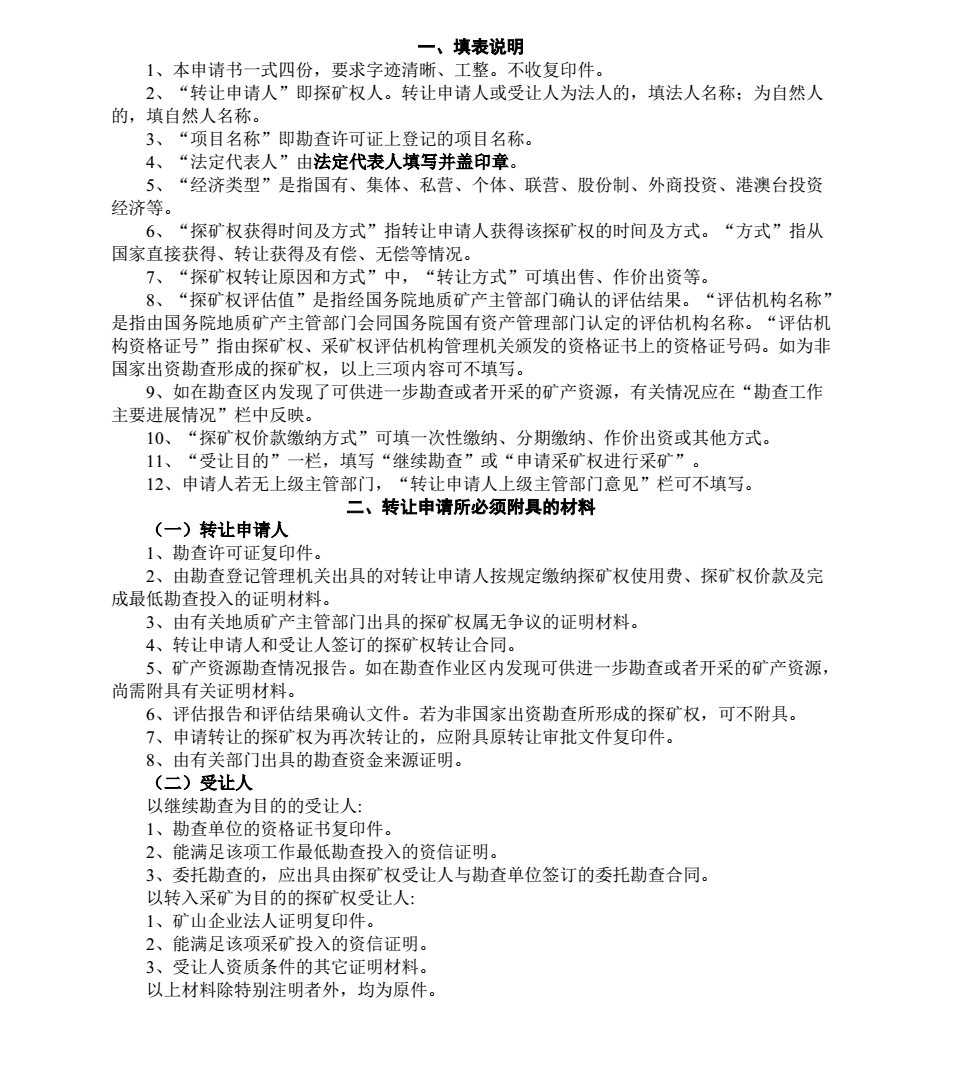 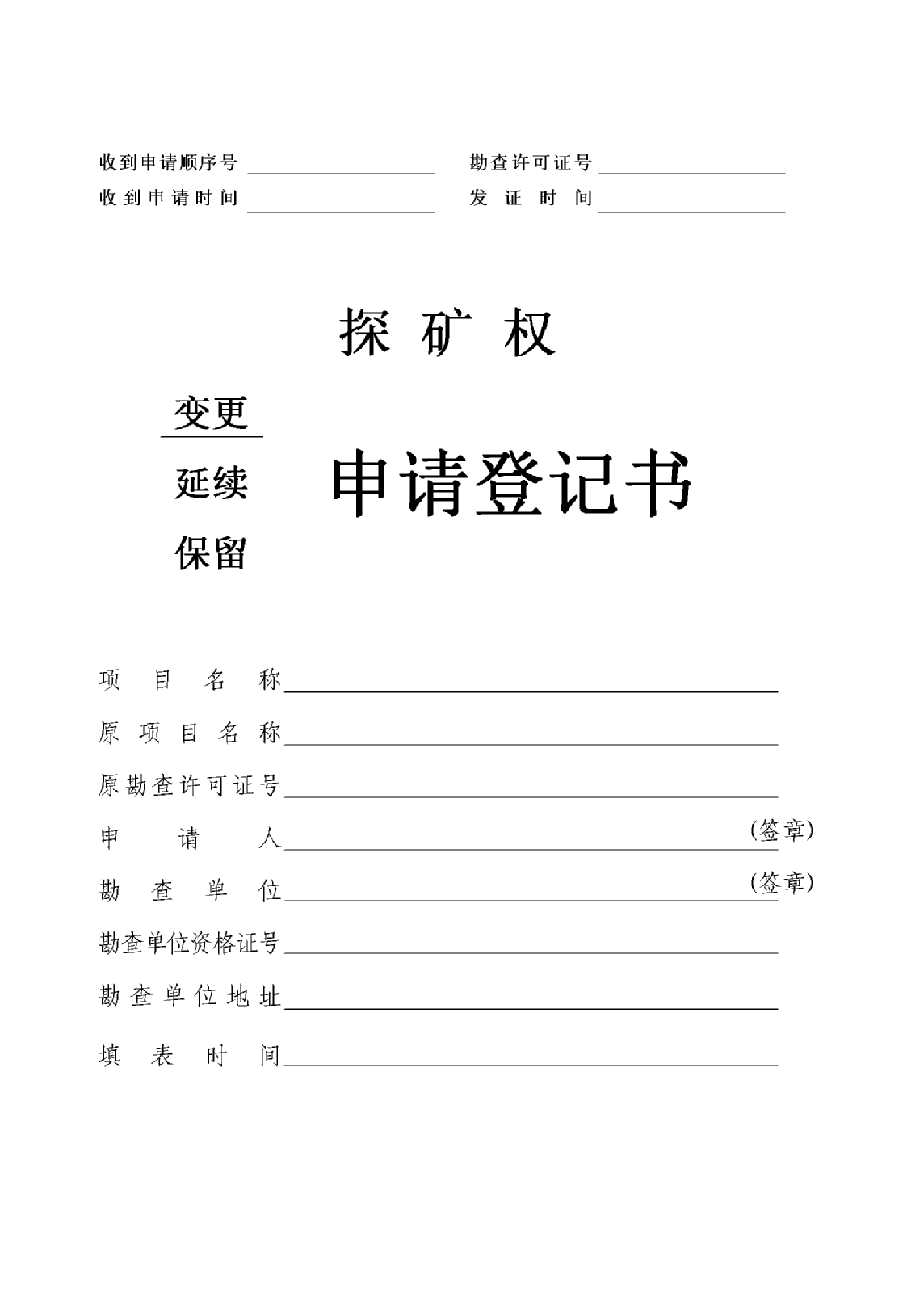 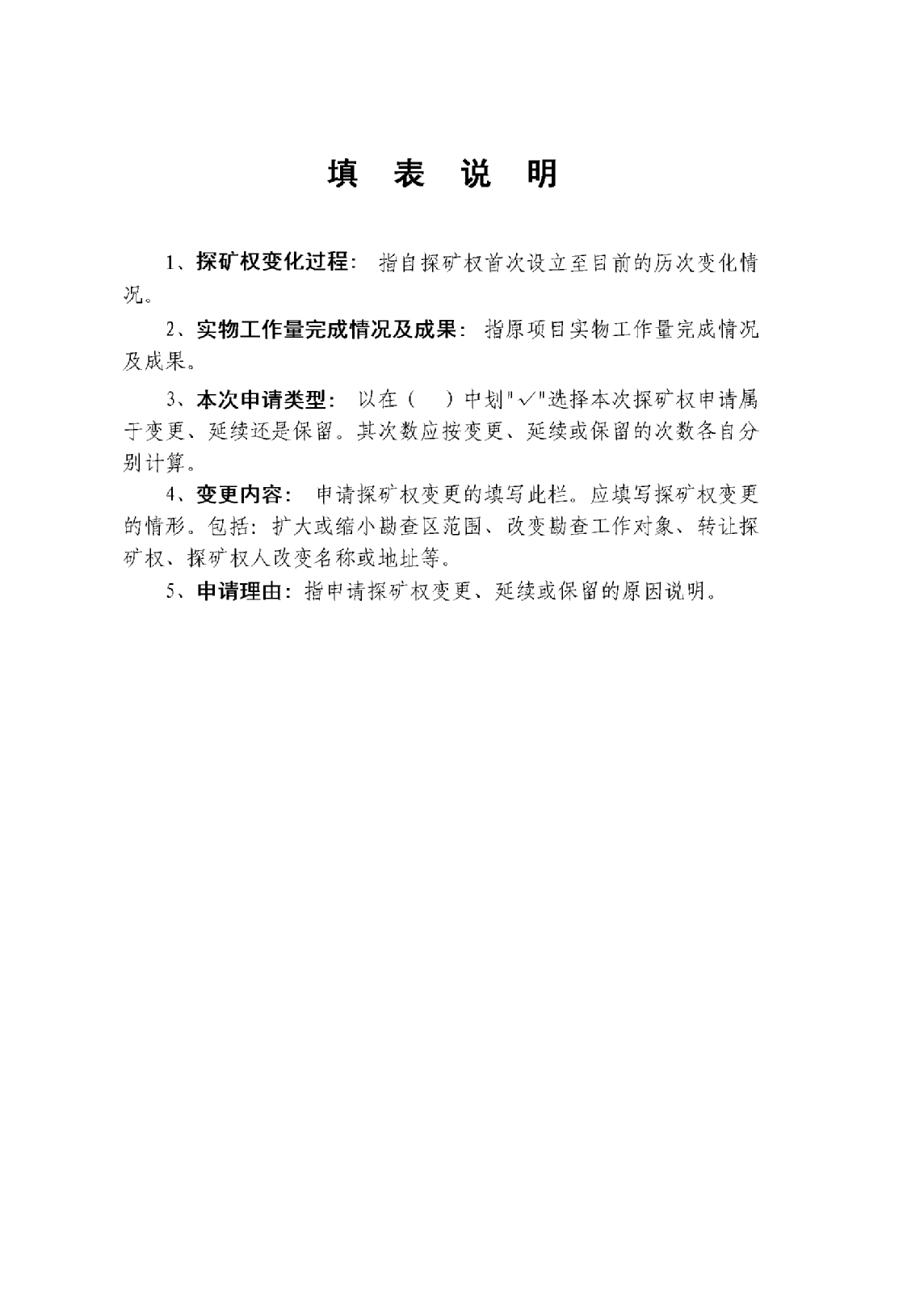 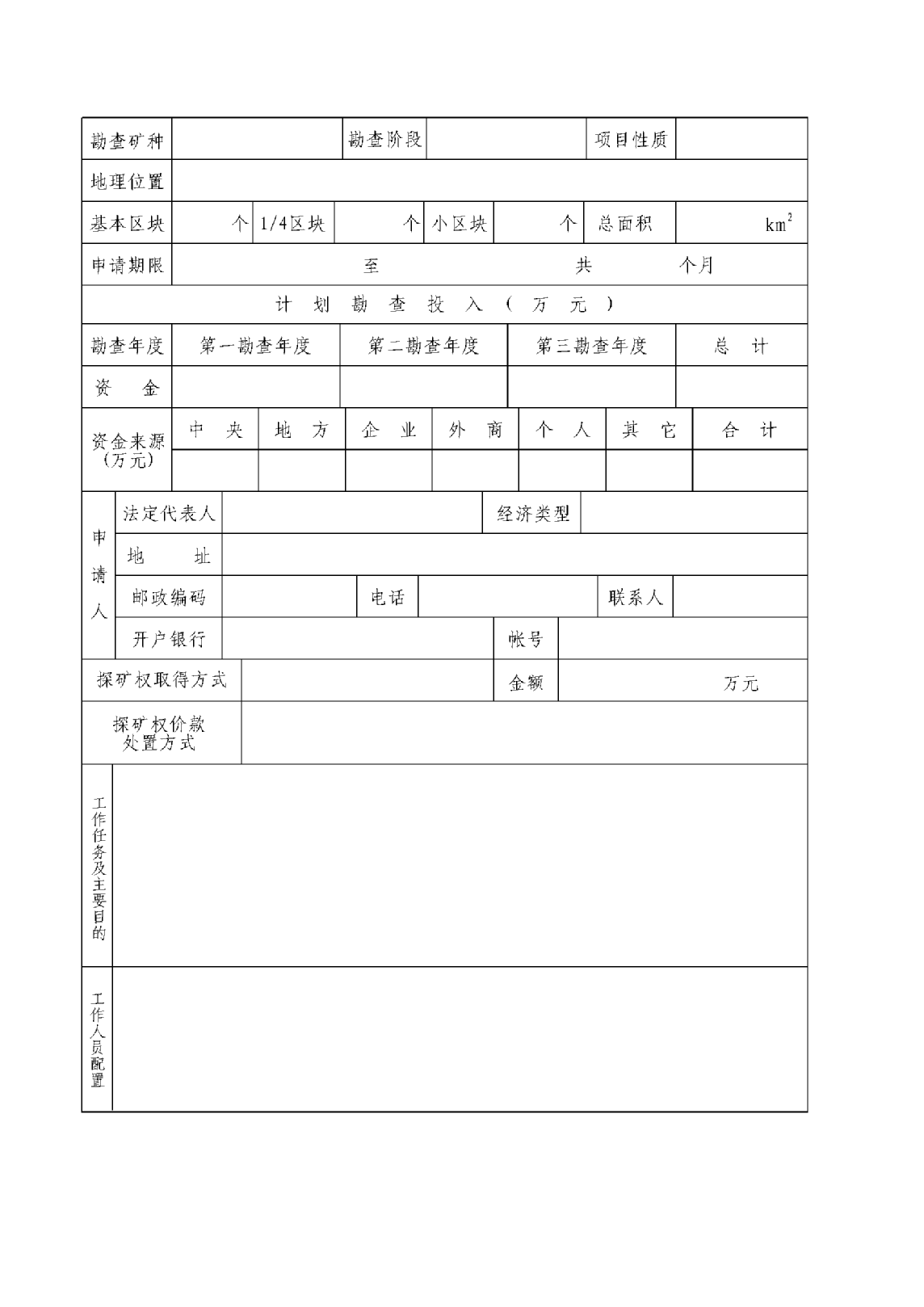 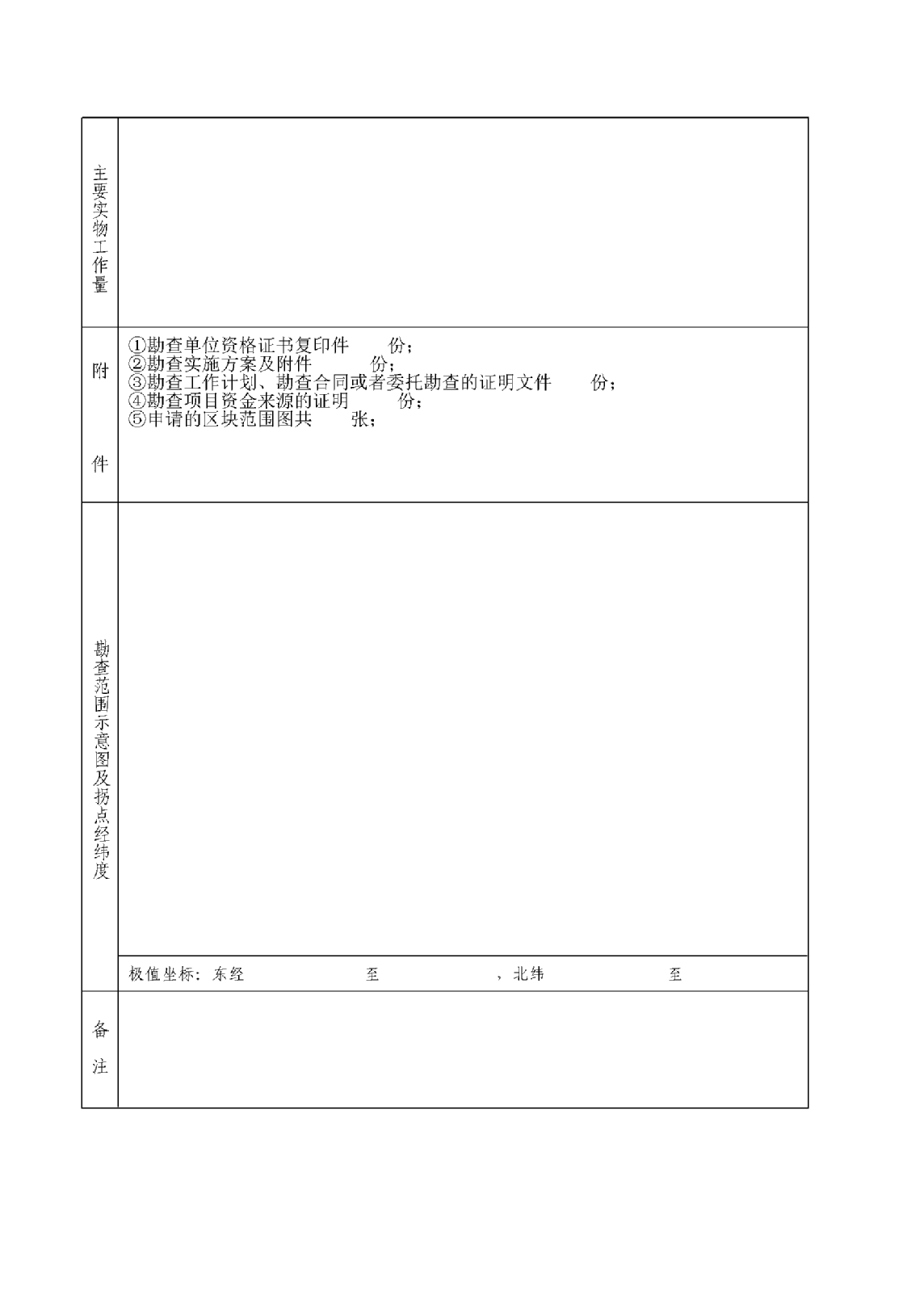 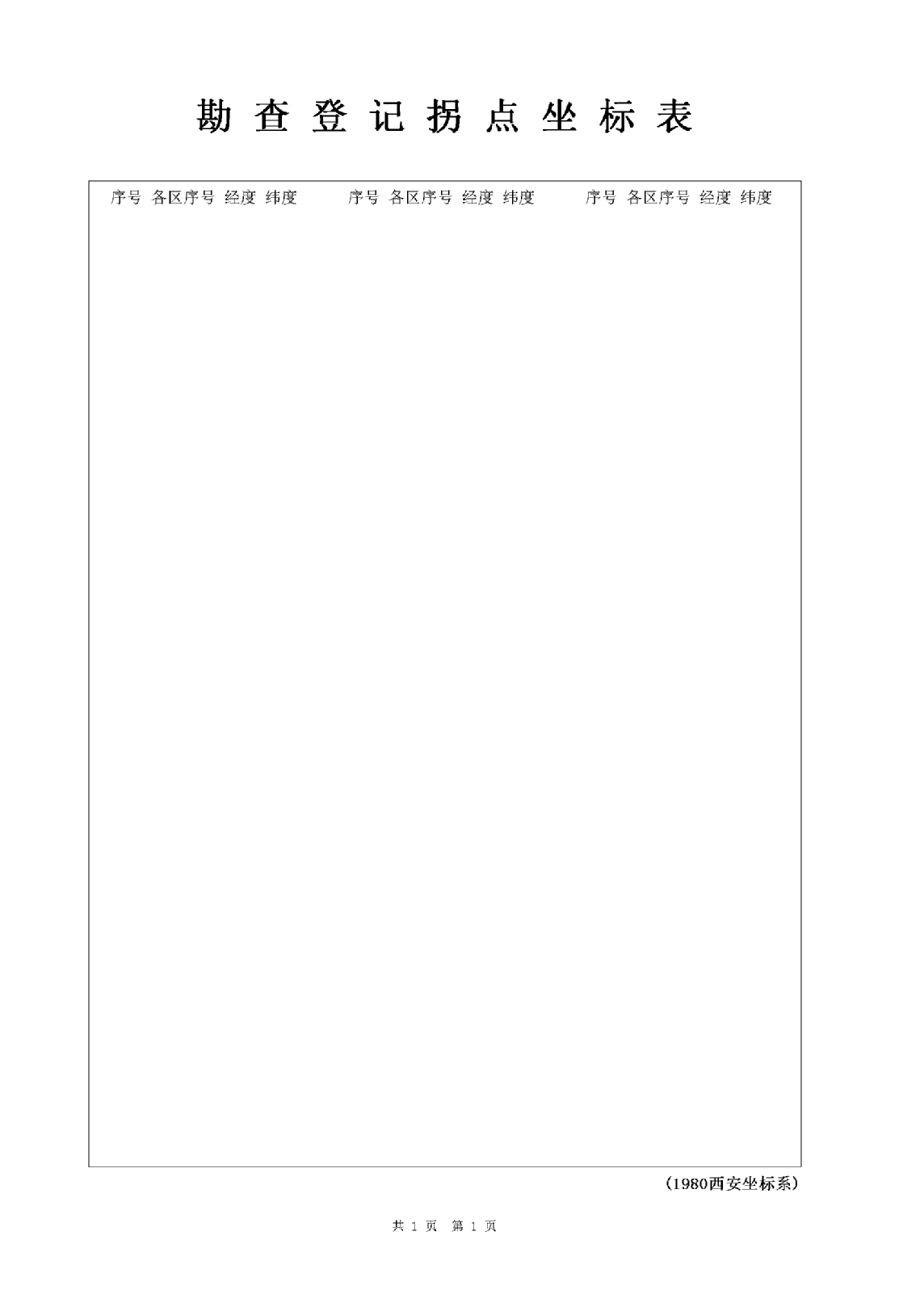 